Review – 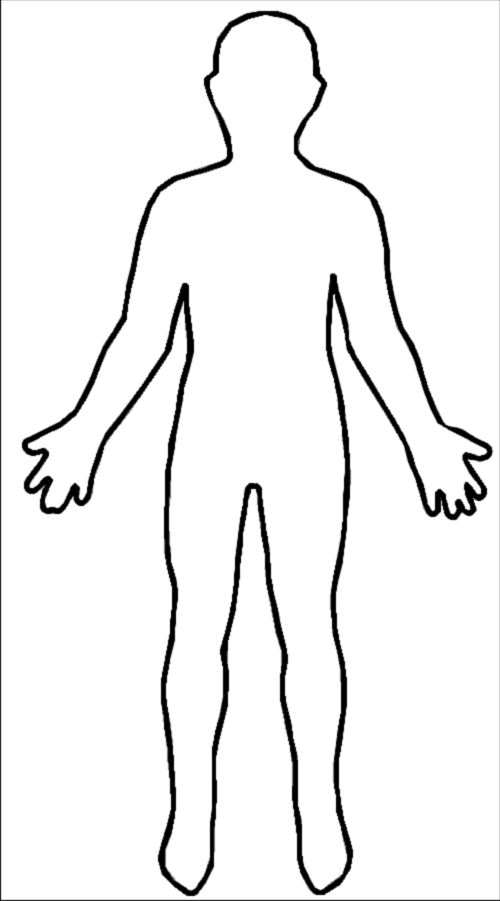 Parlare Con La Bocca Piene – To speak with your mouth fullAssaggiare – Sorseggiare – Mordere – Masticare – Inghiottire – Digerire – Leccare – Useful terms:Basta! –					Ruttare – Sono piene –					Dov’ è il bagno? – Ho un mal di pancia, Mi fa male il stomaco – Ho l'indigestione – Hai Brioschi? – Digestivi –Cooking TerminologyTerms						VerbsBaked –						Infornare			BBQ’d /grilled –					Arrostire	Boiled –					Bollire		Stuffed –					Imbottire Fried –						Friggere Fatto dalla mano – made by handRicette – recipeGli ingredienti – ingredientsMescolare – mixImpastare – kneadTagliare - cutSome foods of the Puglia region – Cavatelli- Ricette di Mamma:1 c. farina di semolina 1 uovo 1 pizzico di sale 1 mezzo cucchiaio di olio d'olivaUn po’ di acquaBattere l'uovo, mescolare gli ingredienti in una ciotola, impastare finché lisciare. Rotolare la pasta come i tubi. Intromettere dei pezzi. Modellare il cavatelli. 